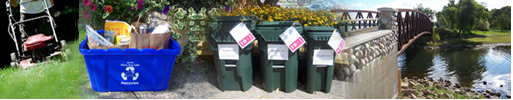 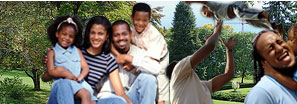 BOROUGH OF LAWNSIDESTORMWATER POLLUTION PREVENTION PLAN________________________________________PREPARED FOR:BOROUGH OF LAWNSIDE4 Dr. Martin Luther King Jr. RoadLawnside, New Jersey 08045PREPARED BY:SMITHCO. ENGINEERING GROUP, INC. 808 Market Street, Suite 336Camden, New Jersey 08102856.365.9111Fax 856.365.9333www.smithcogroup.comDate:  October 8, 2010Rev:  May 2011Rev:  July 2015Rev:  February 2017Rev:  March 2020REVISION TO SPPP MARCH 2020The following is the Stormwater Pollution Prevention Plan (SPPP) revised to reflect the 2017 Tier A-Municipal Stormwater General Permit. Sections have been added and replaced superseding sections based on the 2009 General Permit.“Attachment A-Measurable Goals and Implementation Schedule for Existing Permittees” and “Attachment B-Points System for Public Education and Outreach Activities” of the 2017 Permit have been added as attachments.Also added as attachments are the SPPP forms based on the 2017 General Permit. These forms replace comparable forms bases on the 2009 General Permit and include permit compliance requirements for the municipality. See Table of Contents to determine applicability of sections.BOROUGH OF LAWNSIDESTORMWATER POLLUTION PREVENTION PLANTABLE OF CONTENTS1.0	INTRODUCTION	52.0	MUNICIPAL SEPARATE STORM SEWER SYSTEM EVALUATION	93.0	STORM WATER POLLUTION PREVENTION PROGRAM	113.1 PUBLIC NOTICE	113.2 POST-CONSTRUCTION STORMWATER MANAGEMENT IN NEW DEVELOPMENT AND REDEVELOPMENT	123.3 LOCAL PUBLIC EDUCATION	133.4 IMPROPER DISPOSAL OF WASTE	133.5 ILLICIT CONNECTION ELIMINATION AND MS4 OUTFALL PIPE MAPPING	153.6 SOLIDS AND FLOATABLE CONTROLS	163.7 MAINTENANCE YARD OPERATIONS (INCLUDING MAINTENANCE OPERATIONS AT ANCILLARY OPERATIONS)	173.8 EMPLOYEE TRAINING	173.9 STATEWIDE BASIC REQUIREMENT (SBR)/BEST MANAGEMENT PRACTICE (BMP)	18THE FOLLOWING SECTIONS ARE BASED ON THE 2009 GENERAL PERMIT4.0	ANNUAL REPORT AND CERTIFICATION	27LIST OF APPENDICESAppendix A- Storm Sewer Outfall MapsAppendix B – Borough of Lawnside Stormwater Control OrdinanceLIST OF ATTACHMENTSATTACHMENT A (2017 PERMIT) - MEASURABLE GOALS AND IMPLEMENTATIONSCHEDULE FOR EXISTING PERMITEESATTACHMENT B (2017 PERMIT) – POINTS SYSTEM FOR PUBLIC EUCATION AND OUTREACH ACTIVITIESSPPP FORMSForm 1 – SPPP Team Members (permit cite IV F 1) Form 2 – Revision History (permit cite IV F 1)Form 3 – Public Involvement and Participation Including Public Notice (permit cite IV B 1) Form 4 – Public Education and Outreach (permit cite IV B 2 and Attachment B)Form 5 – Post-Construction Stormwater Management in New Development and Redevelopment Program (permit cite IV B 4 and Attachment D)Form 6 – Ordinances (permit cite IV B 5)Form 7 – Street Sweeping (permit cite IV B 5 b)Form 8 – Catch Basin and Storm Drain Inlets (permit cite IV B 2, IV B 5 b ii, and Attachment C) Form 9 – Storm Drain Inlet Retrofitting (permit cite IV B 5 b)Form 10 – Municipal Maintenance Yards and Other Ancillary Operations (permit cite IV B 5 c and Attachment E)Form 11 – Employee Training (permit cite IV B 5 d, e, f)Form 12 – Outfall Pipes (permit cite IV B 6 a, b, c)Form 13 – Stormwater Facilities Maintenance (permit cite IV C 1) Form 14 – Total Maximum Daily Load Information (permit cite IV C 2) Form 15 – Optional Measures (permit cite IV E 1 and IV E 2)INTRODUCTIONThis Storm Water Pollution Prevention Program (SPPP) has been prepared in conformance with the National Pollutant Discharge Elimination System (NPDES), Phase II Rules and is in compliance with the provisions of the Clean Water Act, as amended, (33 U.S.C. 1251ET SEQ; hereafter, the “Act”), 40 CFR 122, 123, and 124, as amended, ET SEQ; New Jersey Statutes as amended and New Jersey Rules.  The urbanized area covered by this SPPP is shown in Figure 1. A Freshwater Wetlands map for the Borough of Lawnside is shown in Figure 2 and a Flood prone Areas map for the borough is shown in Figure 3.The goal of the National Pollutant Discharge Elimination System Permit is to restore and maintain the chemical, physical, and biological integrity of waters of the state through management and treatment of urban storm water runoff. This program requires that this be accomplished through the management of Municipal Separate Storm Sewer Systems (MS4s) through the preparation of a Storm Water Pollution Prevention Program (SPPP). The SPPP identifies the goals and the Best Management Practices (BMPs) that will be undertaken to meet the requirements of the NPDES Phase II rules. Measurable goals have been established for each of the BMPs included in the SPPP along with an implementation plan and the persons responsible for implementing the BMPs.This SPPP has been prepared to manage and reduce the discharge of pollutants from MS4s to the maximum extent practicable (MEP). This will be accomplished through the implementation of the BMPs outlined within this SPPP. These BMPs could be a combination of education, maintenance, control techniques, system design and engineering methods, and other such provisions that are appropriate to meet the requirements of the NPDES Phase II permit. BMPs have been prepared to address each of the eight of Statewide Basic Requirements (SBRs) that must be addressed in the SPPP. These eight SBR are found in the NPDES Permit and are listed below: Public Notice.Post-Construction Stormwater Management in New Development and Redevelopment.Local Public Education.Improper Disposal of Waste.Illicit Connection Elimination and MS4 Outfall Pipe Mapping.Solids and Floatable Controls.Maintenance Yard Operations (including maintenance operations at Ancillary Operations)Employee TrainingFor each of these eight SBRs, appropriate BMPs have been identified along with measurable goals, an implementation schedule, and the persons responsible to complete each measure.FIGURE 1LOCATION MAP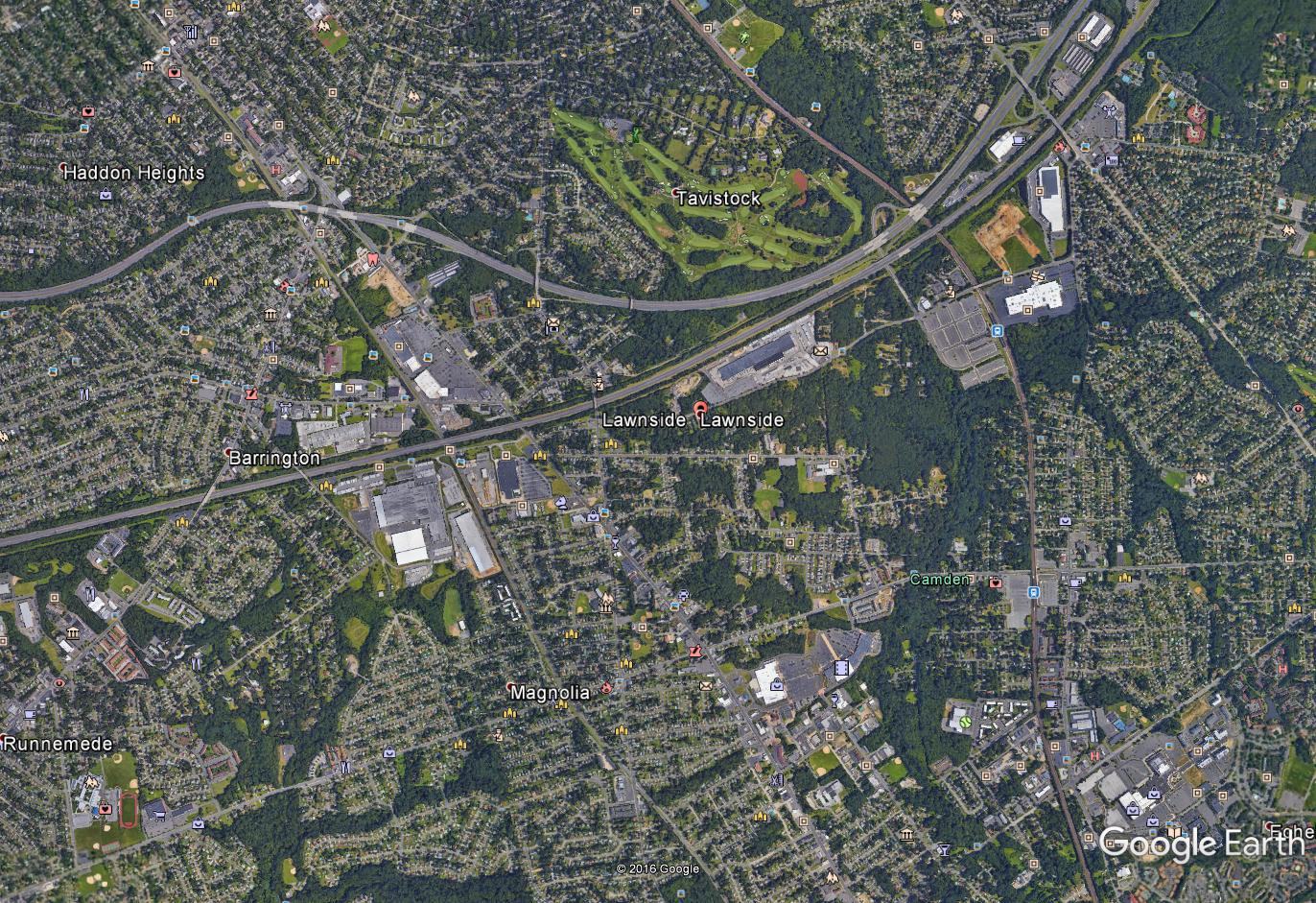 FIGURE 2FRESHWATER WETLANDS MAPFIGURE 3FLOODPRONE AREAS MAPMUNICIPAL SEPARATE STORM SEWER SYSTEM EVALUATIONAn evaluation of the storm sewer system was completed to determine the factors affecting the Maximum Extent Practicable (MEP) standards set forth within the NPDES Phase II Rule. Factors which were used in developing the BMPs outlined in this SPPP were as follows:Sources of pollutantsPotential polluting activities being conducted in the watershedSensitivity of receiving waters and wetlands within the systemIntended uses of receiving watersLocal concerns and storm water issuesThe size of the MS4, the available staff, and the number of residentsBMP implementation schedulesAbility to finance storm water related programsHydraulics and hydrology of the watershedGeologyAbility to finance and perform operation and maintenance of the MS4Land usesDevelopment and redevelopment expectationsWatershed characteristicsOrganizational structure of the municipal operatorIn conformance with the requirements for the preparation of the SPPP, a number of non-storm water discharges were evaluated to determine if they are significant contributors of pollutants to the storm sewer system. Non-storm water discharges which were evaluated include:Flushing of municipal waterlinesResidential, commercial and agricultural landscape irrigationStream flow diversionsGroundwater outputs and rising elevationsUncontaminated pumped ground waterUncontaminated groundwater infiltrationFiltration backwash from municipal water treatment facilityDischarge of foundation drains into the MS4Potable water source dischargesCondensation from air conditioning unitsCar washing by individual residentsDischarges from the chlorinated swimming poolsWash water from street sweeping activitiesWater discharged from firefighting activitiesThese sources of non-storm water inputs into the municipal separate storm sewer system were determined not to be significant contributors of pollutants. Therefore, BMPs will not be prepared to address these storm water discharges. The Borough of Lawnside has developed this SPPP, and the Best Management Practices within it, to reach the goal of reducing the discharge of pollutants to the “maximum extent practicable.”This SPPP incorporates new activities and existing practices to develop a program, designed to protect water quality as required by the Clean Water Act. The BMPs included within this SPPP, are the results of the Borough’s carefully and thoughtfully evaluating the storm water discharges within their jurisdiction, and as a result believe implementation of these BMPs meet the prescribed “maximum extent practicable” standard.STORM WATER POLLUTION PREVENTION PROGRAMThis Storm Water Pollution Prevention Program (SPPP) outlines the Best Management Practices (BMPs) which are appropriate for the Borough of Lawnside to control or reduce the pollutants in storm water runoff to the maximum extent practicable. This SPPP was developed based on the factors previously discussed within the areas tributary to the Municipal Separate Storm Sewer System.The Borough of Lawnside reserves the right to amend and/or delete the described BMPs based on the availability of funding for this program. Furthermore, the Borough may coordinate the responsibility of selected BMPs with other governing agencies such as community groups, non-profit organizations, soil and water conservation districts, watershed districts, watershed management organizations, school districts, or county, regional, state, and federal government programs, which represent storm water within the Borough.Best Management Practices (BMPs) have been prepared for each of the eight SBRs in the Permit that are required to be addressed in this SPPP. The Minimum Standards of compliance for these SBRs are listed below. Further description of each BMP, an implementation schedule, and measurable goals are included in Section II.	3.1	 PUBLIC NOTICEThe minimum standard is to comply with applicable State and local public notice requirements when providing for public participation in the development and implementation of the Borough’s stormwater program.To reach this goal, the Borough anticipates implementing the following BMPs:Conduct an annual public meeting on the Borough’s Storm Water Pollution Prevention Program and solicits opinion on the plan and considers written and oral input on the adequacy of the SPPP. Public notice of this meeting will be provided in the official newspaper 30 days prior to the meeting date.The Borough intends to incorporate public information on SPPP issues into a separate page on the Borough’s website. The web page would specifically describe the SPPP, each minimum control measure, the goals and actions planned by the Borough, provide links to BMPs, articles on each control measure, and collect feedback from site visitors.3.2 	POST-CONSTRUCTION STORMWATER MANAGEMENT IN NEW DEVELOPMENT AND REDEVELOPMENT   To minimum standard is to prevent or minimize water quality impacts, the Borough of Lawnside will implement and enforce a program to address stormwater runoff from new development and redevelopment projects (including projects operated by the municipality itself) that disturb one acre or more, including projects less than one acre that are part of  a larger common plan of development or sale, that discharge into the Borough’s small MS4. The Borough will in its post-construction programAdopt and reexamine a municipal stormwater management plan (or adopt amendments to an existing municipal stormwater management plan) in accordance with N.J.A.C. 7:8-4.Adopt and implement a municipal stormwater control ordinance or ordinances in accordance with N.J.A.C. 7:8-4. The ordinance(s) will control stormwater from non-residential development and redevelopment projects.Ensure that any residential development and redevelopment projects that are subject to the Residential Site Improvement Standards for stormwater management (N.J.A.C. 5:21-7) comply with those standards (including any exception, waiver, or special area standard that was approved under N.J.A.C. 5:21-3).Where necessary to implement the municipal stormwater management plan, the municipal stormwater control ordinance(s) will also:Control aspects of residential development and redevelopment projects that are not pre-empted by the Residential Site Improvement Standards; and;Set forth special area standards approved by the Site Improvement Advisory Board for residential development or redevelopment projects under N.J.A.C. 5:21-3.5.Ensure adequate long-term operation and maintenance of BMPs.Enforce, through the stormwater control ordinance(s) or a separate ordinance, compliance with standards set forth in Attachment C of the permit to control passage of solid and floatable materials through storm drain inlets.3.3	LOCAL PUBLIC EDUCATIONThe Borough of Lawnside will implement a Local Public Education Program that focuses on providing the public with information on the impact of stormwater discharges to surface and ground waters of the State and steps that the public can take to reduce pollutants in stormwater runoff.  Appropriate information to be covered during these educational activities shall include, but is not limited to, local stormwater related municipal ordinances [Pet Waste Ordinance, Litter Ordinance, Improper Disposal of Waste  Ordinance, Wildlife Feeding Ordinance, Illicit Connection Ordinance, Refuse Container / Dumpster Ordinance, Private Storm Drain Inlet Retrofitting, and Fertilizer Management Ordinance (if applicable)]; proper application, storage and disposal of fertilizer and pesticides; home composting and yard waste recycling; use of native or well-adapted vegetation; local stream and/or shoreline restoration activities; watershed education; and general nonpoint source education.The Borough of Lawnside shall annually conduct educational activities that total a minimum of 10 points. Each approved activity is listed and has been assigned a point value in Attachment E of the permit.	3.4	IMPROPER DISPOSAL OF WASTEAs a minimum standard the Borough will have adopted and will enforce the following ordinances.Pet Waste Ordinance.The Borough of Lawnside will have adopted and shall enforce an ordinance that requires pet owners or their keepers to immediately and properly dispose of their pet’s solid waste deposited on any property, public or private, not owned or possessed by that person.  Information on the Pet Waste Ordinance and the benefits of proper disposal of pet solid waste shall be distributed with pet licenses.Litter Ordinance. The Borough of Lawnside has adopted and shall enforce a litter ordinance or enforce the existing State litter statute (N.J.S.A. 13:1E-99.3).Improper Disposal of Waste Ordinance.The Borough of Lawnside will have adopted and shall enforce an ordinance an ordinance prohibiting the improper spilling, dumping or disposal of materials other than stormwater into the small MS4 (excluding those in Part I, Section A.2.c).Wildlife Feeding Ordinance. The Borough of Lawnside shall have adopted and shall enforce and ordinance that prohibits the feeding in any public park or on any other property owned or operated by the Tier A Municipality of any wildlife (excluding confine animals, for example, wildlife confine in zoos, parks, or rehabilitation centers or unconfined wildlife at environmental education centers, or feral cats as part of an approved Trap-Neuter-Release (TNR) program).Yard Waste Ordinance / Collection Program.The Borough of Lawnside shall have adopted and shall enforce an ordinance that prohibits placing non-containerized yard wastes in the cartway of the street or shall have developed and implemented a yard waste collection and disposal program.  A yard waste collection program shall include the adoption and enforcement of an ordinance prohibiting the placing of yard waste closer than 10 feet from any storm sewer inlet along the street, unless they are bagged or otherwise containerized.  The frequency of pickups shall be determined at the discretion of the Tier a Municipality but must be part of a set yard waste collection schedule which is noticed to all municipal residents and businesses.  Any area, which the municipality determines to have no yard waste, will be exempt from the collections.Refuse Container / Dumpster Ordinance.The Borough of Lawnside shall adopt and enforce an ordinance requiring dumpsters and other refuse containers that are outdoors or exposed to stormwater to be covered at all times and with prohibits the spilling, dumping, leaking, or  otherwise discharge of liquids, semi-liquids or solids from the containers [ excluding permitted temporary demolition containers, refuse containers at industrial facilities authorized to discharge stormwater under a valid NJDES permit, litter receptacles, individual homeowner trash and recycling containers, and containers that hold large bulky items (e.g., furniture, bound carpet and padding only.3.5	ILLICIT CONNECTION ELIMINATION AND MS4 OUTFALL PIPE MAPPINGAs a minimum standard the Borough of Lawnside will comply with the following:Storm Sewer Outfall Pipe Mapping, The Borough of Lawnside shall complete and maintain an outfall pipe map showing the location of the end of all MS4 outfall pipes owned and operated by the Tier A Municipality which discharge to a surface water body (e.g., a lake, ocean, or stream including an intermittent stream).Ordinance Prohibiting Illicit Connections, The Borough of Lawnside shall have adopted and shall enforce through appropriate enforcement procedures and actions an ordinance prohibiting illicit connections to the Tier Municipality’s small MS4.Illicit Connection Elimination Program, The Borough of Lawnside must complete an initial physical inspection of all its outfall pipes and maintain an ongoing program to detect and eliminate illicit connections in accordance with the procedures found in Attachment B of the permit. The ongoing program will respond to complaints and reports of illicit connections, including from operating entities of interconnected small MS4s, and continue to investigate dry weather flows discovered during routine inspections and maintenance of the small MS4.	3.6	SOLIDS AND FLOATABLE CONTROLSAs a minimum standard the borough of Lawnside will comply with the following:Storm Inlet Retrofitting. 	Retrofitting of existing storm drain inlets to meet the standard contained in Attachment C of the permit is required when such inlets are owned or operated by the Borough and are in direct contact with repaving, repairing (excluding repair of individual potholes), reconstruction, resurfacing (including top coating or chip sealing with asphalt emulsion or a thin base of hot bitumen), or alterations of facilities owned or operated by the Borough.Stormwater Facility Maintenance. The Borough of Lawnside shall continue to implement a stormwater facility maintenance program for cleaning and maintenance of all municipally owned and operated stormwater facilities.  Stormwater facilities include, but are not limited to: catch basins, detention basins, filter strips, riparian buffers, infiltration trenches, sand filters, constructed wetlands, wet basins, bioretention systems, low flow bypasses, and stormwater conveyances. The stormwater facility maintenance must be performed as required to ensure the proper function and operation of the stormwater facility.Catch Basin Inspection and Cleaning. The Borough of Lawnside shall inspect all municipally owned and operated catch basins for accumulated sediment, trash, and debris; and clean those basins to remove sediment, trash, or debris (if any observed during inspection). The Borough shall annually inspect and clean as many catch basins as the municipality owns and operates.Outfall Pipe Stream Scouring Remediation. Minimum Standards – The Borough of Lawnside shall maintain a stormwater outfall pipe scouring detection, remediation and maintenance program to detect and control localized stream and stream bank scouring in the vicinity of outfall pipes operated by the municipality.  This program shall indentify all areas where localized stream and bank scouring occurs as a result of stormwater discharges from the Borough’s MS4. These areas shall then be prioritized and repairs shall be scheduled and completed.  Repairs shall be made in accordance with the Standards for Soil Erosion and Sediment Control in New Jersey at N.J.A.C. 2;90-1 (e.g., Conduit Outlet Protection 12-1).3.7	 MAINTENANCE YARD OPERATIONS (INCLUDING MAINTENANCE OPERATIONS AT ANCILLARY OPERATIONS)As a minimum standard the Borough of Lawnside will comply with the following:De-icing material storage.Minimum Standard. The Borough of Lawnside shall store salt, and other de-icing materials in a permanent structure.  The Borough shall perform regular maintenance and inspections of both the permanent structure and the surrounding area (see Good Housekeeping in Appendix D of permit). Sand may be stored outside and uncovered if a 50-foot setback is maintained from storm sewer inlets, ditches or other stormwater conveyance channels, and surface water bodies.Standard Operating Procedures. The Borough of Lawnside shall implement standard operating procedures, which include the required particles listed in Attachment D, of permit, for each of the following activities:Vehicle fueling and receiving of bulk fuel deliveries; andGood housekeeping practices for all materials or machinery listed in the Inventory Requirements for Municipal Maintenance Yard Operations prepared in accordance with Attachment D of permit.	3.8	 EMPLOYEE TRAININGAs a minimum standard the Borough of Lawnside shall conduct annual employee training to educate all municipal employees on those stormwater topics which are applicable to their job and title. At a minimum, annual employee training will include the following topics.Waste Disposal Education- Training shall include how to respond to inquiries regarding proper waste disposal.Municipal Ordinances – Training shall include an overview of the Pet Waste Ordinance, Litter Ordinance, Illicit Connection Ordinance, Improper Waste Disposal Ordinance, Wildlife Feeding Ordinance, Refuse Container Ordinance, Yard Waste Ordinance (if applicable), Fertilizer Management Ordinance (if applicable), and the Private Storm Drain Inlet Retrofitting Ordinance, their requirements, enforcement policy, and hazards associated with improper waste disposal.Yard Waste Collection Program (if applicable) – Training shall include frequency of yard waste pickups and schedule, policy for when yard waste can be placed curbside, and alternatives such as composting recycling.Illicit Connection Elimination and Outfall Pipe Mapping –Training shall include information regarding the hazards associated with illicit connections and details of the program including investing techniques, physical observations, field sampling and mapping procedures.Stormwater Facility Maintenance – Training shall include catch basin cleaning schedules and record keeping requirements.Outfall Pipe Stream Scouring Remediation – Training shall include identifying outfall pipe scouring and repairs.Maintenance Yard Operations (including Ancillary Operations) – Training shall include de-icing material storage, fueling, vehicle maintenance, equipment/vehicle washing and good housekeeping SOPs.Construction Activity /Post-Construction Stormwater Management in New Development and Redevelopment – Training shall include information regarding the requirement to obtain a NJDES construction activity stormwater permit (see Part I, Section A. 5.a and A.5.b of this permit) and requirements for Post – Construction Stormwater Management in New Development and Redevelopment (See Part I, Section F.3 of this permit) for the permittee’s own construction activities and projects that disturb one acre or more.3.9 	STATEWIDE BASIC REQUIREMENT (SBR)/BEST MANAGEMENT PRACTICE (BMP)4.0	ANNUAL REPORT AND CERTIFICATIONThe Borough of Lawnside shall complete an Annual Report (on a form provided by the Department) summarizing the status of compliance with this permit including measurable goals and the status of the implementation of each SBR contained in Part I, Section F of the permit.  This report shall include a certification that the municipality is in compliance with its stormwater program, SPPP and this permit, except for any incidents of noncompliance.  Any incidents of noncompliance with permit conditions shall be identified in the Annual Report and Certification. A copy of each Annual Report and Certification shall be kept at a central location and shall be made available to the Department for inspection.If there are incidents of noncompliance, the report shall identify the steps being taken to remedy the noncompliance and to prevent such incidents from recurring.The Annual Report and Certification shall be signed and dated by the Tier A Municipality and shall be maintained for a period of at least five years.  This period may be extended by written request of the Department at any time.The Annual Report and Certification shall be submitted to the Department pursuant to the following submittal schedule:Submit an Annual Report and Certification: on or before May 2nd annually.The Annual Report and Certification shall include information for activities and projects conducted by the municipality between January 1 and December 31 of each reporting year.STATEWIDE BASIC REQIREMENT (SBR) / BEST MANAGEMENT PRACTICE (BMP)DESCRIPTION OF BMP & GOALSSCHEDULEPUBLIC NOTICEComply with Public NoticeRequirementsNotice the annual public meeting in theofficial newspaper 30 days prior to themeeting dateAnnually through May 31, 2011Solicit Public Input and Opinion on theAdequacy of the SPPPHold an annual public meeting and host a webpage to solicit public opinion on the SPPPMinimum of once/year, annuallythrough 2011.Consider Public InputRecord attendance, keep minutes, recordstatements, and written comments anddocument changes made to the SPPPMinimum of once/year, annuallythrough 2011.POST CONSTRUCTION STORMWATER MANAGEMENT IN NEW DEVELOPMENT AND REDEVELOPMENTOrdinance and other RegulatoryMechanismsThe Borough will implement the requirements ofthe Comprehensive Water ResourceManagement Plan and applicable BoroughOrdinances.The Borough will implement the requirements ofthe Comprehensive Water ResourceManagement Plan and applicable BoroughOrdinances.Begin in  2007. and implement through2011.Begin in  2007. and implement through2011.Development and Implementation ofStructural and/or Non-Structural BMP’sThe Borough will evaluate all structural and nonstructuralBMP’s during the plan reviewprocess for the potential of new and/or revisedBMP’s. The Borough will also actively look fornon-structural opportunities where prudentand feasible.Continue through May 31, 2011.Operation and Maintenance of BMPsEnsure adequate long-term operation and maintenance of BMPs on property owned or operated by the municipality.Ensure adequate long operation and maintenance of BMPs on property not owned or operated by the municipality.Begin in  2007. and implement through2011.Establishment of Procedures for the Receiptand Consideration of Reports of StormwaterNoncomplianceProvide a phone number, website, and point ofcontact for the public to report storm waterpollution issues. Staff procedures forstormwater non-compliance are defined inBMP summary sheet 4e-1.Continue through May 31, 2011.Establishment of Procedures for SiteInspections and EnforcementContinue to enforce the Borough’s erosion controland waste disposal standards. Add additionalprocedures or requirements as necessary.Minimum of one/year, annuallythrough May 31, 2011.LOCAL PUBLIC EDUCATIONLocal Public Education Program and Educational ActivitiesImplement local public education program and annually conduct educational activities that total a minimum of ten points. Each activity is listed and has been assigned a point value in Attachment E of the permit. Keep record of attendance and take minutes at meetings, record web site visits. Keep a record of public comments, requests and written statements. Begin implementation by March 1, 2009 and continue thereafter.Education Program: Public Educationand Outreach ProgramUpdate Borough webpage devoted to water resource related issues. Distribute 2 waterresource related articles in the Borough newsletter per year.Begin September 1, 2007. Implement by January 1, 2008.Education Program: Public ParticipationEncourage public participation to publicpresentations, outreach programs, and theBorough’s website.Implement by January 1, 2008.Education Program: Illicit DischargeDetection and EliminationDistribute a minimum of one illicit discharge related publication to residents per year.Provide illicit discharge education to BoroughstaffBegin distributing educationalmaterial to residents in 2008 throughMay 31, 2011. Provide staff educationin 2007 through May 31, 2011.Education Program: Construction SiteRun-off ControlMeet with contractors and residents prior tothe start of construction to discuss implementing project specific BMP’s.Provide erosion control education to Borough staff.Continue the plan review process/preconstruction meetings. Provide staffeducation in 2007 through May 31,2011.Education Program: Post-ConstructionStormwater Management in NewDevelopment and RedevelopmentDistribute a minimum of one post construction stormwater management related publication to residents per year.Begin distributing educationalmaterial to residents in 2008 throughMay 31, 2011.Education Program: PollutionPrevention/Good Housekeeping forMunicipal OperationsProvide a minimum of one pollutionprevention related training opportunity to Borough staff per year.Begin in 2007 through the expiration of this permit, May 31, 2011.Coordination of EducationalProgrammingContinue to coordinate educational components, programming, and schedule with outside organizations.Annually evaluate and update asneeded 2006 – 2011Annual Public MeetingHold an annual public meeting to distributeeducational materials and present an overview of the MS4 program and Borough’s SPPPMinimum of once/year, annuallythrough May 31, 2011Storm Drain Labeling and MaintenanceThe Borough of Lawnside will implement a storm labeling program, ensuring that all storm drain inlets are labeled and that the labels are maintained, and annually certify its implementation. By April 1, 2009IMPROPER DISPOSAL OF WASTE              Pet Waste OrdinanceBorough of Lawnside will have adopted and shall enforce an ordinance that requires pet owners or their keepers to immediately and properly dispose of their pet’s solid waste deposited on any property, public or private, not owned or possessed by that person.  Information on the Pet Waste Ordinance and the benefits of proper disposal of pet solid waste shall be distributed with pet licenses.On  March 1, 2009 and thereafterLitter OrdinanceThe Borough of Lawnside will be enforcing the litter ordinance that it adopted. On  March 1, 2009 and thereafterImproper Disposal of Waste OrdinanceThe Borough of Lawnside will be enforcing an ordinance prohibiting the improper spilling, dumping or disposal of  any materials other than stormwater into the small MS4  (excluding those authorized in Permit. See Page 7 of this SPPP)On  March 1, 2009 and thereafterWildlife Feeding OrdinanceThe Borough of Lawnside shall have adopted and shall enforce and ordinance that prohibits the feeding in any public park or on any other property owned or operated by the Tier A Municipality of any wildlife (excluding confine animals, for example, wildlife confine in zoos, parks, or rehabilitation centers or unconfined wildlife at environmental education centers, or feral cats as part of an approved Trap-Neuter-Release (TNR) program).On  March 1, 2009 and thereafterYard Waste Ordinance / Collection ProgramThe Borough of Lawnside shall have adopted and shall enforce an ordinance that prohibits placing non-containerized yard wastes in the cartway of the street or shall have developed and implemented a yard waste collection and disposal program.  A yard waste collection program shall include the adoption and enforcement of an ordinance prohibiting the placing of yard waste closer than 10 feet from any storm sewer inlet along the street, unless they are bagged or otherwise containerized.  The frequency of pickups shall be determined at the discretion of the Tier a Municipality but must be part of a set yard waste collection schedule which is noticed to all municipal residents and businesses.  Any area, which the municipality determines to have no yard waste, will be exempt from the collections.On  March 1, 2009 and thereafterRefuse Container / Dumpster OrdinanceThe Borough of Lawnside shall adopt and enforce an ordinance requiring dumpsters and other refuse containers that are outdoors or exposed to stormwater to be covered at all times and with prohibits the spilling, dumping, leaking, or  otherwise discharge of liquids, semi-liquids or solids from the containers [ excluding permitted temporary demolition containers, refuse containers at industrial facilities authorized to discharge stormwater under a valid NJDES permit, litter receptacles, individual homeowner trash and recycling containers, and containers that hold large bulky items (e.g., furniture, bound carpet and padding) only].On  March 1, 2009 and thereafterILLICIT CONNECTION  ELIMINATION AND MS4 OUTFALL PIPE MAPPINGStorm Sewer Outfall Pipe MappingBorough shall have mapped the location of, and performed an initial physical inspection of all outfall pipes.By April 1, 2009Ordinance Prohibiting Illicit ConnectionsBorough shall have an ordinance prohibiting illicit connections to the Borough’s small MS4.By March 1, 2009 and thereafter. Illicit Connection Elimination ProgramThe Borough will continue to implement   a program to detect and eliminate all illicit connections and illicit discharges into the Borough’s small MS4. Annual certifications shall include the number of outfalls physically inspected, the number of outfalls found to have dry weather flow, the number of illicit connections found and the number of illicit connections eliminated. Copies of inspection reports will be submitted with the annual report for those outfalls found to have dry weather flow.Continue to implement through, May31, 2011. Expand program by 2009.SOLIDS AND FLOATABLE CONTROLSStorm Drain Inlet RetrofittingThe Borough of Lawnside shall certify annually that such storm drain inlets have been retrofitted to meet the minimum standard contained in Attachment C, unless otherwise exempted.  The Borough must maintain records including the number and location of storm drain inlets retrofitted and number and location of storm drain inlets exempted.  Information shall be reported to the Department in the annual report and certification.By March 1, 2009 and thereafter. Stormwater Facility MaintenanceThe Borough of Lawnside shall certify annually that all municipally owned and operated stormwater facilities are properly functioning in accordance with the minimum standard. If stormwater facilities were found not to be functioning properly and repairs were not made, a schedule for such repairs shall be included in the annual report and certification.  The Borough shall also maintain records including the date(s) of inspections, maintenance, and description of repairs that were performed.  This information shall be included with the annual report and certification.By March 1, 2009 and thereafter.Catch Basin Inspection and CleaningThe Borough of Lawnside shall certify annually that all municipally owned and operated catch basins have been inspected and cleaned, as necessary.  The Borough shall maintain records including the number of municipally owned and operated catch basins within the municipality, the number of catch basins inspected, the number of catch basins cleaned, and the amount of materials collected during catch basin cleaning activities.  This information shall be reported in the annual report and certification.By March 1, 2009 and thereafter.Outfall Pipe Stream Scouring RemediationMeasurable Goal shall certify annually that they have met the Outfall Pipe Stream Scouring Remediation minimum standard.  In addition, the Borough shall list the location of outfall scouring identified, the dates control measures are to begin, and the dates any control measures are completed.By March 1, 2009 and thereafter.MAINTENANCE YARD OPERATIONS (INCLUDING MAINTENANCE ACTIVITIES AT ANCILLARY OPERATIONS)De-icing StorageThe Borough of Lawnside will store salt, other deicing materials and sand in accordance with the minimum standard, (See section 3.7 on Page 15 of this SPPP). The Borough shall certify annually that it has met the De-Icing Material storage minimum standard.By March 1, 2009 and thereafter.Standard Operating ProceduresThe Borough of Lawnside shall implement standard operating procedures, which include the required particles listed in Attachment D. for each of the following activities:                                                          --Vehicle fueling and receiving of bulk fuel deliveries;                                                                                                                  -Vehicle maintenance and repair activities; and                                                                                                        -Good housekeeping practices for all materials or machinery listed in the Inventory Requirements for Municipal Maintenance Yard Operations prepared in accordance with Attachment DThe Borough shall certify annually that these Standard Operating Procedures are in place.By March 1, 2009 and thereafter.Employee TrainingTopic for TrainingThe Borough of Lawnside will educate all municipal employees on those stormwater topics that are applicable to their job and title to the minimum standard required (See Section 3.8 on Page Nos 17 & 18). The Borough will certify annually that training has been conducted and provide dates in annual report. Implement in 2006; annually evaluateand update as needed 2007 – May 31,2011Waste Disposal EducationCertify annually and provide dates.By March 1, 2009 and thereafter.Municipal OrdinancesCertify annually and provide dates.By March 1, 2009 and thereafter.Yard Waste Collection ProgramCertify annually and provide dates.By March 1, 2009 and thereafter.Illicit Connection Elimination and Outfall Pipe MappingCertify annually and provide dates.By March 1, 2009 and thereafter.Stormwater Facility MaintenanceCertify annually and provide dates.By March 1, 2009 and thereafter.Outfall Pipe Scouring RemediationCertify annually and provide dates.By March 1, 2009 and thereafter.Maintenance Yard Operations (Including Ancillary Operations)Certify annually and provide dates.By March 1, 2009 and thereafter.Construction Activity / Post-Construction Stormwater Management in New Development and RedevelopmentCertify annually and provide dates.By March 1, 2009 and thereafter.